            ICSE ’22  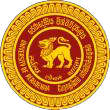 Author Declaration FormThe Author declaration form should be filled after the initial submission of the Abstract and the Extended abstract through the CMT system. On submission of these two documents, the CMT system will generate your Paper ID number. The completed Author Declaration Form should be either scanned and emailed to icse2022@pgis.lk or posted to the Assistant Registrar, Postgraduate Institute of Science, University of Peradeniya, Peradeniya, Sri Lanka by 18th March 2022.Declaration by the AuthorsTitle of Paper: …………………………………………………………………………………………………………………………………………………………………………………………………………………………………………………………………………………………. Theme: ………………………………………………………………………………………….. Paper ID: ………………………………………………………………………………………..This is to certify that the submission is based on the original work carried out by me/us at the……………………………………………………………………………………………………………………………………………………………………….(Department/ Laboratory/ Institute). This work has not been presented or published elsewhere in the same or a similar form.1.	Author 1 (Name): ……………………………………………	Date: ………………… (Signature): ………………………………………………….2.	Author 2 (Name): ……………………………………………	Date: ………………… (Signature): ………………………………………………….3.	Author 3 (Name): ……………………………………………	Date: ………………… (Signature): …………………………………………………4.	Author 4 (Name): ……………………………………………	Date: ………………… (Signature): …………………………………………………5.	Author 5 (Name): ……………………………………………	Date: ………………… (Signature): …………………………………………………